How to Set Up Virtual Inpatient Whiteboard to Display Flows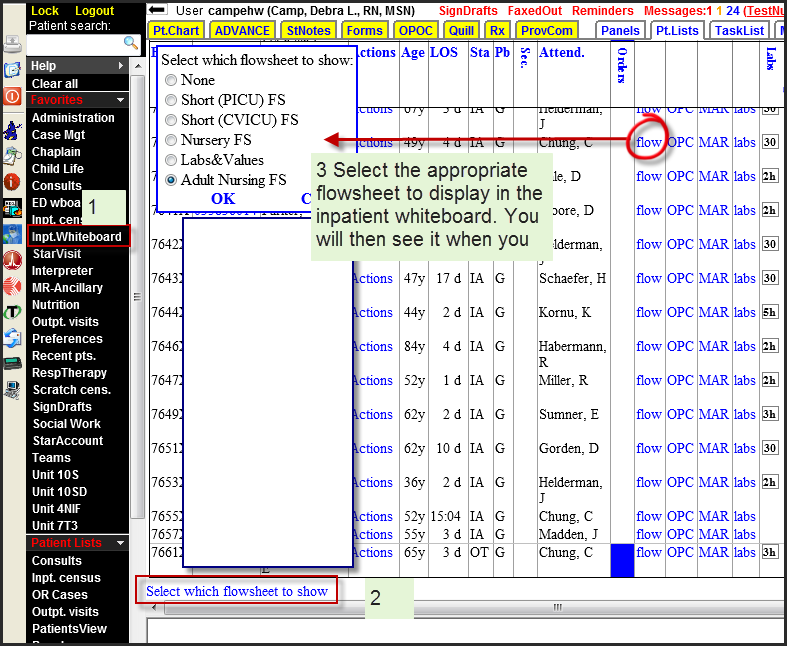 